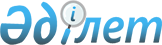 Аудандық мәслихаттың 2016 жылғы 22 желтоқсандағы № 88 "2017-2019 жылдарға арналған Қарғалы ауданының бюджетін бекіту туралы" шешіміне өзгерістер енгізу туралыАқтөбе облысы Қарғалы аудандық мәслихатының 2017 жылғы 20 қарашадағы № 177 шешімі. Ақтөбе облысының Әділет департаментінде 2017 жылғы 29 қарашада № 5708 болып тіркелді
      Қазақстан Республикасының 2008 жылғы 4 желтоқсандағы Бюджет кодексінің 106, 109 баптарына, Қазақстан Республикасының 2001 жылғы 23 қаңтардағы "Қазақстан Республикасындағы жергілікті мемлекеттік басқару және өзін-өзі басқару туралы" Заңының 6 бабының 1 тармағына сәйкес Қарғалы аудандық мәслихаты ШЕШІМ ҚАБЫЛДАДЫ:
      1. Аудандық мәслихаттың 2016 жылғы 22 желтоқсандағы № 88 "2017-2019 жылдарға арналған Қарғалы ауданының бюджетін бекіту туралы" (нормативтік құқықтық актілерді мемлекеттік тіркеу тізілімінде № 5212 тіркелген, 2017 жылғы 3 ақпанда Қазақстан Республикасының нормативтік құқықтық актілердің электрондық түрдегі эталондық бақылау банкіде жарияланған) шешіміне келесі өзгерістер енгізілсін:
      көрсетілген шешімнің атауында, бүкіл мәтін бойынша және қосымшаларында "Қарғалы ауданының бюджетін", "Қарғалы ауданының бюджеті", "ауданының бюджетіне" сөздері "Қарғалы аудандық бюджетін", "Қарғалы аудандық бюджеті", "аудандық бюджетіне" сөздерімен ауыстырылсын;
      1 тармақтағы:
      1) тармақшасында:
      кірістер -
      "3 958 000" деген сандар "4 540 055,7" деген сандармен ауыстырылсын, 
      оның ішінде:
      салықтық емес түсімдер бойынша -
      "3 652" деген сандар "3 693,1" деген сандармен ауыстырылсын, 
      трансферттер түсімдері бойынша - 
      "3 373 000" деген сандар "3 955 014,6" деген сандармен ауыстырылсын; 
      2) тармақшасында:
      шығындар – 
      "4 048 854,2" деген сандар "4 630 909,9" деген сандармен ауыстырылсын;
      3) тармақшасында:
      таза бюджеттік кредит беру – 
      "222 997" деген сандар "244 516" деген сандармен ауыстырылсын,
      оның ішінде:
      бюджеттік кредиттер "237 177" деген сандар "258 696" деген сандармен ауыстырылсын;
      5) тармақшасында:
      бюджет тапшылығы -
      "-313 851,2" деген сандар "-335 370,2" деген сандармен ауыстырылсын,
      6) тармақшасында:
      бюджет тапшылығын қаржыландыру –
      "313 851,2" деген сандар "335 370,2" деген сандармен ауыстырылсын;
      5 тармақтағы: 
      екінші абзацта: 
      "544 051" деген сандар "1 044 051" деген сандармен ауыстырылсын;
      6 тармақтағы: 
      екінші абзацта: 
      "107 399" деген сандар "177 027" деген сандармен ауыстырылсын;
      үшінші абзацта: 
      "6 565" деген сандар "2 655" деген сандармен ауыстырылсын;
      төртінші абзацта: 
      "5 241" деген сандар "6 441" деген сандармен ауыстырылсын;
      бесінші абзацта: 
      "5 040" деген сандар "5 039" деген сандармен ауыстырылсын;
      алтыншы абзацта: 
      "14 839" деген сандар "16 031" деген сандармен ауыстырылсын;
      7 тармақтағы: 
      үшінші абзацта: 
      "38 351" деген сандар "59 030" деген сандармен ауыстырылсын;
      бесінші абзацта: 
      "18 358" деген сандар "16 929,6" деген сандармен ауыстырылсын;
      сегізінші абзацта: 
      "5 525" деген сандар "4 350" деген сандармен ауыстырылсын;
      он бірінші абзацта: 
      "8 490" деген сандар "6 234" деген сандармен ауыстырылсын;
      он бесінші абзацта: 
      "3 140" деген сандар "2 000" деген сандармен ауыстырылсын;
      он алтыншы абзацта: 
      "6 000" деген сандар "5 226" деген сандармен ауыстырылсын.
      9 тармақтағы: 
      бірінші абзацта: 
      "203 142,0" деген сандар "224 661" деген сандармен ауыстырылсын.
      2. Көрсетілген шешімдегі 1 және 5 қосымшалары осы шешімдегі 1 және 2 қосымшаларына сәйкес жаңа редакцияда мазмұндалсын.
      3. Осы шешім 2017 жылғы 1 қаңтардан бастап қолданысқа енгізіледі. Қарғалы ауданының 2017 жылға арналған бюджеті 2017 жылға арналған ауылдық округтердің бюджеттік бағдарламаларының тізбесі
      кестенің жалғасы
					© 2012. Қазақстан Республикасы Әділет министрлігінің «Қазақстан Республикасының Заңнама және құқықтық ақпарат институты» ШЖҚ РМК
				
      Аудандық мәслихат 
сессиясының төрағасы 

Аудандық мәслихат хатшысы

      Ш.Алимбаев 

Н.Заглядова
Аудандық мәслихаттың 2017 жылғы 20 қарашадағы № 177 шешіміне 1 ҚосымшаАудандық мәслихаттың 2016 жылғы 22 желтоқсандағы № 88 шешіміне 1 Қосымша
Санаты
Санаты
Санаты
Санаты
Санаты
Сомасы, мың теңге
Сыныбы
Сыныбы
Сыныбы
Сыныбы
Сомасы, мың теңге
Iшкi сыныбы
Iшкi сыныбы
Iшкi сыныбы
Сомасы, мың теңге
Ерекшелігі
Ерекшелігі
Сомасы, мың теңге
Атауы
Сомасы, мың теңге
 1. Кірістер
4540055,7
1
Салықтық түсімдер
570848
01
Табыс салығы
191460
2
Жеке табыс салығы
191460
03
Әлеуметтiк салық
141000
1
Әлеуметтік салық
141000
04
Меншiкке салынатын салықтар
208765
1
Мүлiкке салынатын салықтар
178247
3
Жер салығы
3700
4
Көлiк құралдарына салынатын салық
23818
5
Бірыңғай жер салығы
3000
05
Тауарларға, жұмыстарға және қызметтерге салынатын iшкi салықтар
27423
2
Акциздер
873
3
Табиғи және басқа да ресурстарды пайдаланғаны үшiн түсетiн түсiмдер
18350
4
Кәсiпкерлiк және кәсiби қызметтi жүргiзгенi үшiн алынатын алымдар
8200
08
Заңдық маңызы бар әрекеттерді жасағаны және (немесе) оған уәкілеттігі бар мемлекеттік органдар немесе лауазымды адамдар құжаттар бергені үшін алынатын міндетті төлемдер
2200
1
Мемлекеттік баж
2200
2
Салықтық емес түсiмдер
3693,1
01
Мемлекеттік меншіктен түсетін кірістер
2763,1
5
Мемлекет меншігіндегі мүлікті жалға беруден түсетін кірістер
2617
7
Мемлекеттік бюджеттен берілген кредиттер бойынша сыйақылар
113,1
9
Мемлекет меншігінен түсетін басқа да кірістер 
33
04
Мемлекеттік бюджеттен қаржыландырылатын, сондай-ақ Қазақстан Республикасы Ұлттық Банкінің бюджетінен (шығыстар сметасынан) ұсталатын және қаржыландырылатын мемлекеттік мекемелер салатын айыппұлдар, өсімпұлдар, санкциялар, өндіріп алулар
430
06
1
Мұнай секторы ұйымдарынан түсетін түсімдерді қоспағанда, мемлекеттік бюджеттен қаржыландырылатын, сондай-ақ Қазақстан Республикасы Ұлттық Банкінің бюджетінен (шығыстар сметасынан) ұсталатын және қаржыландырылатын мемлекеттік мекемелер салатын айыппұлдар, өсімпұлдар, санкциялар, өндіріп алулар
430
Басқа да салықтық емес түсiмдер
500
1
Басқа да салықтық емес түсiмдер
500
3
Негізгі капиталды сатудан түсетін түсімдер
10500
03
Жердi және материалдық емес активтердi сату
10500
1
Жерді сату
8000
2
Материалдық емес активтерді сату 
2500
4
Трансферттердің түсімдері
3955014,6
02
Мемлекеттiк басқарудың жоғары тұрған органдарынан түсетiн трансферттер
3955014,6
2
Облыстық бюджеттен түсетiн трансферттер
3955014,6
Функционалдық топ
Функционалдық топ
Функционалдық топ
Функционалдық топ
Функционалдық топ
Функционалдық топ
Сомасы, мың теңге
Кіші функция
Кіші функция
Кіші функция
Кіші функция
Кіші функция
Сомасы, мың теңге
Бюджеттік бағдарламалардың әкiмшiсi
Бюджеттік бағдарламалардың әкiмшiсi
Бюджеттік бағдарламалардың әкiмшiсi
Бюджеттік бағдарламалардың әкiмшiсi
Сомасы, мың теңге
Бағдарлама
Бағдарлама
Бағдарлама
Сомасы, мың теңге
Кіші бағдарлама
Кіші бағдарлама
Сомасы, мың теңге
Атауы
Сомасы, мың теңге
 ІІ. Шығындар
4630909,9
01
Жалпы сипаттағы мемлекеттiк қызметтер
267772
1
Мемлекеттiк басқарудың жалпы функцияларын орындайтын өкiлдi, атқарушы және басқа органдар
220785
01
1
112
Аудан (облыстық маңызы бар қала) мәслихатының аппараты
15918
01
1
112
001
Аудан (облыстық маңызы бар қала) мәслихатының қызметін қамтамасыз ету жөніндегі қызметтер
15570
003
Мемлекеттік органның күрделі шығыстары 
348
01
1
122
Аудан (облыстық маңызы бар қала) әкімінің аппараты
73948
01
1
122
001
Аудан (облыстық маңызы бар қала) әкімінің қызметін қамтамасыз ету жөніндегі қызметтер
69466
003
Мемлекеттік органның күрделі шығыстары
4482
01
1
123
Қаладағы аудан, аудандық маңызы бар қаланың, кент, ауыл, ауылдық округ әкімінің аппараты
130919
01
1
123
001
Қаладағы аудан, аудандық маңызы бар қаланың, кент, ауыл, ауылдық округ әкімінің қызметін қамтамасыз ету жөніндегі қызметтер
118460
022
Мемлекеттік органның күрделі шығыстары
12459
2
Қаржылық қызмет
19729
452
Ауданның (облыстық маңызы бар қаланың) қаржы бөлімі
19729
452
001
Ауданның (облыстық маңызы бар қаланың) бюджетін орындау және коммуналдық меншігін басқару саласындағы мемлекеттік саясатты іске асыру жөніндегі қызметтер 
18842
003
Салық салу мақсатында мүлікті бағалауды жүргізу
0
010
Жекешелендіру, коммуналдық меншікті басқару, жекешелендіруден кейінгі қызмет және осыған байланысты дауларды реттеу 
336
018
Мемлекеттік органның күрделі шығыстары 
551
5
Жоспарлау және статистикалық қызмет
18342
453
Ауданның (облыстық маңызы бар қаланың) экономика және бюджеттік жоспарлау бөлімі
18342
001
Экономикалық саясатты, мемлекеттік жоспарлау жүйесін қалыптастыру және дамыту саласындағы мемлекеттік саясатты іске асыру жөніндегі қызметтер
14723
004
Мемлекеттік органның күрделі шығыстары
3619
9
Жалпы сипаттағы өзге де мемлекеттiк қызметтер
8916
454
Ауданның (облыстық маңызы бар қаланың) кәсіпкерлік және ауыл шаруашылығы бөлімі
0
001
Жергілікті деңгейде кәсіпкерлікті және ауыл шаруашылығын дамыту саласындағы мемлекеттік саясатты іске асыру жөніндегі қызметтер
0
007
Мемлекеттік органның күрделі шығыстары
0
458
Ауданның (облыстық маңызы бар қаланың) тұрғын үй-коммуналдық шаруашылығы, жолаушылар көлігі және автомобиль жолдары бөлімі
8916
001
Жергілікті деңгейде тұрғын үй-коммуналдық шаруашылығы, жолаушылар көлігі және автомобиль жолдары саласындағы мемлекеттік саясатты іске асыру жөніндегі қызметтер
8512
013
Мемлекеттік органның күрделі шығыстары
404
02
Қорғаныс
11285
02
1
Әскери мұқтаждар
996
02
1
122
Аудан (облыстық маңызы бар қала) әкімінің аппараты
996
02
1
122
005
Жалпыға бірдей әскери міндетті атқару шеңберіндегі іс-шаралар
996
2
Төтенше жағдайлар жөнiндегi жұмыстарды ұйымдастыру
10289
122
Аудан (облыстық маңызы бар қала) әкімінің аппараты
10289
122
006
Аудан (облыстық маңызы бар қала) ауқымындағы төтенше жағдайлардың алдын алу және оларды жою
8744
007
Аудандық (қалалық) ауқымдағы дала өрттерінің, сондай-ақ мемлекеттік өртке қарсы қызмет органдары құрылмаған елдi мекендерде өрттердің алдын алу және оларды сөндіру жөніндегі іс-шаралар
1545
03
Қоғамдық тәртіп, қауіпсіздік, құқықтық, сот, қылмыстық-атқару қызметі
836
03
9
Қоғамдық тәртіп және қауіпсіздік саласындағы басқа да қызметтер
836
458
Ауданның (облыстық маңызы бар қаланың) тұрғын үй-коммуналдық шаруашылығы, жолаушылар көлігі және автомобиль жолдары бөлімі
836
458
021
Елдi мекендерде жол қозғалысы қауiпсiздiгін қамтамасыз ету
836
04
Бiлiм беру
1755850
04
1
Мектепке дейiнгi тәрбие және оқыту
192323
464
Ауданның (облыстық маңызы бар қаланың) білім бөлімі
189023
009
Мектепке дейінгі тәрбие мен оқыту ұйымдарының қызметін қамтамасыз ету
155964
040
Мектепке дейінгі білім беру ұйымдарында мемлекеттік білім беру тапсырысын іске асыруға
33059
466
Ауданның (облыстық маңызы бар қаланың) сәулет, қала құрылысы және құрылыс бөлімі
3300
037
Мектепке дейiнгi тәрбие және оқыту объектілерін салу және реконструкциялау
3300
2
Бастауыш, негізгі орта және жалпы орта білім беру
1418584
2
123
Қаладағы аудан, аудандық маңызы бар қала, кент, ауыл, ауылдық округ әкімінің аппараты
1573
2
123
005
Ауылдық жерлерде балаларды мектепке дейін тегін алып баруды және кері алып келуді ұйымдастыру
1573
464
Ауданның (облыстық маңызы бар қаланың) білім бөлімі
1355339
003
Жалпы білім беру
1270991
006
Балаларға қосымша білім беру 
84348
465
Ауданның (облыстық маңызы бар қаланың) дене шынықтыру және спорт бөлімі
44072
017
Балалар мен жасөспірімдерге спорт бойынша қосымша білім беру
44072
466
Ауданның (облыстық маңызы бар қаланың) сәулет, қала құрылысы және құрылыс бөлімі
17600
021
Бастауыш, негізгі орта және жалпы орта білім беру объектілерін салу және реконструкциялау
17600
9
Бiлiм беру саласындағы өзге де қызметтер
144943
464
Ауданның (облыстық маңызы бар қаланың) білім бөлімі
144943
001
Жергілікті деңгейде білім беру саласындағы мемлекеттік саясатты іске асыру жөніндегі қызметтер
15806
004
Ауданның (облыстық маңызы бар қаланың) мемлекеттік білім беру мекемелерінде білім беру жүйесін ақпараттандыру
10296
005
Ауданның (облыстық маңызы бар қаланың) мемлекеттік білім беру мекемелер үшін оқулықтар мен оқу-әдiстемелiк кешендерді сатып алу және жеткізу
26664
007
Аудандық (қалалалық) ауқымдағы мектеп олимпиадаларын және мектептен тыс іс-шараларды өткiзу
7854
012
Мемлекеттік органның күрделі шығыстары
708
015
Жетім баланы (жетім балаларды) және ата-аналарының қамқорынсыз қалған баланы (балаларды) күтіп-ұстауға қамқоршыларға (қорғаншыларға) ай сайынға ақшалай қаражат төлемі
8518
067
Ведомстволық бағыныстағы мемлекеттік мекемелерінің және ұйымдарының күрделі шығыстары
75097
06
Әлеуметтiк көмек және әлеуметтiк қамсыздандыру
230311
1
Әлеуметтiк қамсыздандыру
31104
451
Ауданның (облыстық маңызы бар қаланың) жұмыспен қамту және әлеуметтік бағдарламалар бөлімі
14771
005
Мемлекеттік атаулы әлеуметтік көмек 
0
016
18 жасқа дейінгі балаларға мемлекеттік жәрдемақылар
8330
025
"Өрлеу" жобасы бойынша келісілген қаржылай көмекті енгізу
6441
464
Ауданның (облыстық маңызы бар қаланың) білім бөлімі
16333
030
Патронат тәрбиешілерге берілген баланы (балаларды) асырап бағу 
16333
2
Әлеуметтiк көмек
175861
2
123
Қаладағы аудан, аудандық маңызы бар қала, кент, ауыл, ауылдық округ әкімінің аппараты
13556
2
123
003
Мұқтаж азаматтарға үйінде әлеуметтік көмек көрсету
13556
451
Ауданның (облыстық маңызы бар қаланың) жұмыспен қамту және әлеуметтік бағдарламалар бөлімі
162305
451
002
Жұмыспен қамту бағдарламасы
88091
004
Ауылдық жерлерде тұратын денсаулық сақтау, білім беру, әлеуметтік қамтамасыз ету, мәдениет, спорт және ветеринар мамандарына отын сатып алуға Қазақстан Республикасының заңнамасына сәйкес әлеуметтік көмек көрсету
9470
006
Тұрғын үйге көмек көрсету
3950
007
Жергілікті өкілетті органдардың шешімі бойынша мұқтаж азаматтардың жекелеген топтарына әлеуметтік көмек
35891
017
Мүгедектерді оңалту жеке бағдарламасына сәйкес, мұқтаж мүгедектерді міндетті гигиеналық құралдармен және ымдау тілі мамандарының қызмет көрсетуін, жеке көмекшілермен қамтамасыз ету 
9490
023
Жұмыспен қамту орталықтарының қызметін қамтамасыз ету
15413
9
Әлеуметтiк көмек және әлеуметтiк қамтамасыз ету салаларындағы өзге де қызметтер
23346
451
Ауданның (облыстық маңызы бар қаланың) жұмыспен қамту және әлеуметтік бағдарламалар бөлімі
23346
451
001
Жергілікті деңгейде халық үшін әлеуметтік бағдарламаларды жұмыспен қамтуды қамтамасыз етуді іске асыру саласындағы мемлекеттік саясатты іске асыру жөніндегі қызметтер 
19114
011
Жәрдемақыларды және басқа да әлеуметтік төлемдерді есептеу, төлеу мен жеткізу бойынша қызметтерге ақы төлеу
429
021
Мемлекеттік органның күрделі шығыстары
3803
054
Үкіметтік емес ұйымдарда мемлекеттік әлеуметтік тапсырысты орналастыру
0
07
Тұрғын үй-коммуналдық шаруашылық
1847215,4
07
1
Тұрғын үй шаруашылығы
1533095,4
458
Ауданның (облыстық маңызы бар қаланың) тұрғын үй-коммуналдық шаруашылығы, жолаушылар көлігі және автомобиль жолдары бөлімі
3036
003
Мемлекеттік тұрғын үй қорының сақтаулуын ұйымдастыру
3036
464
Ауданның (облыстық маңызы бар қаланың) білім бөлімі
73104
026
Нәтижелі жұмыспен қамтуды және жаппай кәсіпкерлікті дамыту бағдарламасы шеңберінде қалалардың және ауылдық елді мекендердің объектілерін жөндеу 
73104
466
Ауданның (облыстық маңызы бар қаланың) сәулет, қала құрылысы және құрылыс бөлімі
1456955,4
003
Коммуналдық тұрғын үй қорының тұрғын үйін жобалау және (немесе) салу, реконструкциялау 
336563
466
004
Инженерлік-коммуникациялық инфрақұрылымды жобалау, дамыту және (немесе) жайластыру 
1120392,4
2
Коммуналдық шаруашылық
286203
458
Ауданның (облыстық маңызы бар қаланың) тұрғын үй-коммуналдық шаруашылығы, жолаушылар көлігі және автомобиль жолдары бөлімі
256655
458
012
Сумен жабдықтау және су бұру жүйесінің жұмыс істеуі
18475
458
026
Ауданның (облыстық маңызы бар қаланың) коммуналдық меншігіндегі жылу жүйелерін қолдануды ұйымдастыру
13436
027
Ауданның (облыстық маңызы бар қаланың) коммуналдық меншігіндегі газ жүйелерін қолдануды ұйымдастыру
530
028
Коммуналдық шаруашылығын дамыту
2563
058
Елді мекендердегі сумен жабдықтау және су бұру жүйелерін дамыту 
221651
466
Ауданның (облыстық маңызы бар қаланың) сәулет, қала құрылысы және құрылыс бөлімі
29548
005
Коммуналдық шаруашылығын дамыту
8548
007
Қаланы және елді мекендерді абаттандыруды дамыту
21000
3
Елді-мекендерді көркейту
27917
3
123
Қаладағы аудан, аудандық маңызы бар қала, кент, ауыл, ауылдық округ әкімінің аппараты
10857
3
123
008
Елді мекендердегі көшелерді жарықтандыру
6646
3
123
009
Елді мекендердің санитариясын қамтамасыз ету
377
3
123
011
Елді мекендерді абаттандыру мен көгалдандыру
3834
458
Ауданның (облыстық маңызы бар қаланың) тұрғын үй-коммуналдық шаруашылығы, жолаушылар көлігі және автомобиль жолдары бөлімі
17060
015
Елді мекендердегі көшелерді жарықтандыру
5753
016
Елдi мекендердiң санитариясын қамтамасыз ету
0
018
Елдi мекендердi абаттандыру және көгалдандыру
11307
08
Мәдениет, спорт, туризм және ақпараттық кеңістiк
183032
08
1
Мәдениет саласындағы қызмет
74033
455
Ауданның (облыстық маңызы бар қаланың) мәдениет және тілдерді дамыту бөлімі
74033
455
003
Мәдени-демалыс жұмысын қолдау
74033
2
Спорт
11337
465
Ауданның (облыстық маңызы бар қаланың) дене шынықтыру және спорт бөлімі 
8337
001
Жергілікті деңгейде дене шынықтыру және спорт саласындағы мемлекеттік саясатты іске асыру жөніндегі қызметтер
5239
004
Мемлекеттік органның күрделі шығыстары
120
006
Аудандық (облыстық маңызы бар қалалық) деңгейде спорттық жарыстар өткiзу
1176
007
Әртүрлi спорт түрлерi бойынша аудан (облыстық маңызы бар қала) құрама командаларының мүшелерiн дайындау және олардың облыстық спорт жарыстарына қатысуы
1455
032
Ведомстволық бағыныстағы мемлекеттік мекемелерінің және ұйымдарының күрделі шығыстары 
347
466
Ауданның (облыстық маңызы бар қаланың) сәулет, қала құрылысы және құрылыс бөлімі
3000
008
Cпорт объектілерін дамыту
3000
3
Ақпараттық кеңiстiк
53155
455
Ауданның (облыстық маңызы бар қаланың) мәдениет және тілдерді дамыту бөлімі
39802
455
006
Аудандық (қалалық) кiтапханалардың жұмыс iстеуi
39322
455
007
Мемлекеттiк тiлдi және Қазақстан халқының басқа да тiлдерін дамыту
480
456
Ауданның (облыстық маңызы бар қаланың) ішкі саясат бөлімі
13353
456
002
Мемлекеттік ақпараттық саясат жүргізу жөніндегі қызметтер
13353
9
Мәдениет, спорт, туризм және ақпараттық кеңiстiктi ұйымдастыру жөнiндегi өзге де қызметтер
44507
455
Ауданның (облыстық маңызы бар қаланың) мәдениет және тілдерді дамыту бөлімі
28387
455
001
Жергілікті деңгейде тілдерді және мәдениетті дамыту саласындағы мемлекеттік саясатты іске асыру жөніндегі қызметтер
8384
010
Мемлекеттік органның күрделі шығыстары
69
032
Ведомстволық бағыныстағы мемлекеттік мекемелерінің және ұйымдарының күрделі шығыстары
19934
456
Ауданның (облыстық маңызы бар қаланың) ішкі саясат бөлімі
16120
456
001
Жергілікті деңгейде ақпарат, мемлекеттілікті нығайту және азаматтардың әлеуметтік сенімділігін қалыптастыру саласында мемлекеттік саясатты іске асыру жөніндегі қызметтер
8808
003
Жастар саясаты саласында іс-шараларды іске асыру
6921
006
Мемлекеттік органның күрделі шығыстары 
150
032
Ведомстволық бағыныстағы мемлекеттік мекемелерінің және ұйымдарының күрделі шығыстары 
241
09
Отын-энергетика кешенi және жер қойнауын пайдалану
16929,6
9
Отын-энергетика кешені және жер қойнауын пайдалану саласындағы өзге де қызметтер
16929,6
466
Ауданның (облыстық маңызы бар қаланың) сәулет, қала құрылысы және құрылыс бөлімі
16929,6
036
Газ тасымалдау жүйесін дамыту 
16929,6
10
Ауыл, су, орман, балық шаруашылығы, ерекше қорғалатын табиғи аумақтар, қоршаған ортаны және жануарлар дүниесін қорғау, жер қатынастары
82633
10
1
Ауыл шаруашылығы
59273
462
Ауданның (облыстық маңызы бар қаланың) ауыл шаруашылығы бөлімі
 
14093
001
Жергілікте деңгейде ауыл шаруашылығы саласындағы мемлекеттік саясатты іске асыру жөніндегі қызметтер
12996
006
Мемлекеттік органның күрделі шығыстары
1097
473
Ауданның (облыстық маңызы бар қаланың) ветеринария бөлімі
45180
001
Жергілікті деңгейде ветеринария саласындағы мемлекеттік саясатты іске асыру жөніндегі қызметтер
8168
003
Мемлекеттік органның күрделі шығыстары 
190
005
Мал көмінділерінің (биотермиялық шұңқырлардың) жұмыс істеуін қамтамасыз ету
6494
006
Ауру жануарларды санитарлық союды ұйымдастыру
1356
007
Қаңғыбас иттер мен мысықтарды аулауды және жоюды ұйымдастыру 
0
008
Алып қойылатын және жойылатын ауру жануарлардың, жануарлардан алынатын өнімдер мен шикізаттың құнын иелеріне өтеу
1000
010
Ауыл шаруашылығы жануарларын сәйкестендіру жөніндегі іс-шараларды өткізу
2217
474
011
Эпизоотияға қарсы іс-шаралар жүргізу
25755
6
Жер қатынастары
10711
463
Ауданның (облыстық маңызы бар қаланың) жер қатынастары бөлімі
10711
463
001
Аудан (облыстық маңызы бар қала) аумағында жер қатынастарын реттеу саласындағы мемлекеттік саясатты іске асыру жөніндегі қызметтер
10102
007
Мемлекеттік органның күрделі шығыстары 
609
9
Ауыл, су, орман, балық шаруашылығы, қоршаған ортаны қорғау және жер қатынастары саласындағы басқа да қызметтер
12649
453
Ауданның (облыстық маңызы бар қаланың) экономика және бюджеттік жоспарлау бөлімі
12649
099
Мамандардың әлеуметтік көмек көрсетуі жөніндегі шараларды іске асыру
12649
11
Өнеркәсіп, сәулет, қала құрылысы және құрылыс қызметі
12334
2
Сәулет, қала құрылысы және құрылыс қызметі
12334
466
Ауданның (облыстық маңызы бар қаланың) сәулет, қала құрылысы және құрылыс бөлімі
12334
466
001
Құрылыс, облыс қалаларының, аудандарының және елді мекендерінің сәулеттік бейнесін жақсарту саласындағы мемлекеттік саясатты іске асыру және ауданның (облыстық маңызы бар қаланың) аумағын оңтайла және тиімді қала құрылыстық игеруді қамтамасыз ету жөніндегі қызметтер 
11359
015
Мемлекеттік органның күрделі шығыстары 
975
12
Көлiк және коммуникация
133722,2
12
1
Автомобиль көлiгi
133722,2
12
1
123
Қаладағы аудан, аудандық маңызы бар қала, кент, ауыл, ауылдық округ әкімінің аппараты
1681
12
013
Аудандық маңызы бар қалаларда, кенттерде, ауылдарда, ауылдық округтерде автомобиль жолдарының жұмыс істеуін қамтамасыз ету
1681
458
Ауданның (облыстық маңызы бар қаланың) тұрғын үй-коммуналдық шаруашылығы, жолаушылар көлігі және автомобиль жолдары бөлімі
132041,2
023
Автомобиль жолдарының жұмыс істеуін қамтамасыз ету
31071,2
045
Аудандық маңызы бар автомобиль жолдарын және елді-мекендердің көшелерін күрделі және орташа жөндеу
100970
13
Басқалар
22421
3
Кәсiпкерлiк қызметтi қолдау және бәсекелестікті қорғау
7771
454
Ауданның (облыстық маңызы бар қаланың) кәсіпкерлік және ауыл шаруашылығы бөлімі
0
006
Кәсіпкерлік қызметті қолдау
0
469
Ауданның (облыстық маңызы бар қаланың) кәсіпкерлік бөлімі
7771
001
Жергілікті деңгейде кәсіпкерлікті дамыту саласындағы мемлекеттік саясатты іске асыру жөніндегі қызметтер 
6104
003
Кәсіпкерлік қызметті қолдау
1200
004
Мемлекеттік органның күрделі шығыстары
467
9
Басқалар
14650
123
Қаладағы аудан, аудандық маңызы бар қала, кент, ауыл, ауылдық округ әкімінің аппараты
12968
040
Өңірлерді дамытудың 2020 жылға дейінгі бағдарламасы шеңберінде өңірлерді экономикалық дамытуға жәрдемдесу бойынша шараларды іске асыру
12968
452
Ауданның (облыстық маңызы бар қаланың) қаржы бөлімі
0
452
012
Ауданның (облыстық маңызы бар қаланың) жергілікті атқарушы органының резерві 
0
453
Ауданның (облыстық маңызы бар қаланың) экономика және бюджеттік жоспарлау бөлімі
282
003
Жергілікті бюджеттік инвестициялық жобалардың техникалық-экономикалық негіздемелерін және мемлекеттік-жекешелік әріптестік жобалардың, оның ішінде концессиялық жобалардың конкурстық құжаттамаларын әзірлеу немесе түзету, сондай-ақ қажетті сараптамаларын жүргізу, мемлекеттік-жекешелік әріптестік жобаларды, оның ішінде концессиялық жобаларды консультациялық сүйемелдеу
282
455
Ауданның (облыстық маңызы бар қаланың) мәдениет және тілдерді дамыту бөлімі
1400
040
Өңірлерді дамытудың 2020 жылға дейінгі бағдарламасы шеңберінде өңірлерді экономикалық дамытуға жәрдемдесу бойынша шараларды іске асыру
1400
464
Ауданның (облыстық маңызы бар қаланың) білім бөлімі
0
041
Өңірлерді дамытудың 2020 жылға дейінгі бағдарламасы шеңберінде өңірлерді экономикалық дамытуға жәрдемдесу бойынша шараларды іске асыру
0
14
Борышқа қызмет көрсету
41,1
1
Борышқа қызмет көрсету
41,1
452
Ауданның (облыстық маңызы бар қаланың) қаржы бөлімі
41,1
013
Жергілікті атқарушы органдардың облыстық бюджеттен қарыздар бойынша сыйақылар мен өзге де төлемдерді төлеу бойынша борышына қызмет көрсету
41,1
15
Трансферттер
66527,6
1
Трансферттер
66527,6
452
Ауданның (облыстық маңызы бар қаланың) қаржы бөлімі
66527,6
006
Нысаналы пайдаланылмаған (толық пайдаланылмаған) трансферттерді қайтару
8443,7
024
Заңнаманы өзгертуге байланысты жоғары тұрған бюджеттің шығындарын өтеуге төменгі тұрған бюджеттен ағымдағы нысаналы трансферттер
7555
051
Жергілікті өзін-өзі басқару органдарына берілетін трансферттер
50528
054
Қазақстан Республикасының Ұлттық қорынан берілетін нысаналы трансферт есебінен республикалық бюджеттен бөлінген пайдаланылмаған (түгел пайдаланылмаған) нысаналы трансферттердің сомасын қайтару
0,9
Функционалдық топ
Функционалдық топ
Функционалдық топ
Функционалдық топ
Функционалдық топ
Функционалдық топ
Сомасы, мың теңге
Кіші функция
Кіші функция
Кіші функция
Кіші функция
Кіші функция
Сомасы, мың теңге
Бюджеттік бағдарламалардың әкiмшiсi
Бюджеттік бағдарламалардың әкiмшiсi
Бюджеттік бағдарламалардың әкiмшiсi
Бюджеттік бағдарламалардың әкiмшiсi
Сомасы, мың теңге
Бағдарлама
Бағдарлама
Бағдарлама
Сомасы, мың теңге
Кіші бағдарлама
Кіші бағдарлама
Сомасы, мың теңге
Атауы
Сомасы, мың теңге
III. Таза бюджеттiк кредит беру
244516
Бюджеттік кредиттер
258696
07
Тұрғын үй-коммуналдық шаруашылық
224661
1
Тұрғын үй шаруашылығы
224661
458
Ауданның (облыстық маңызы бар қаланың) тұрғын үй-коммуналдық шаруашылығы, жолаушылар көлігі және автомобиль жолдары бөлімі
224661
053
Жылу, сумен жабдықтау және су бұру жүйелерін реконструкция және құрылыс үшін кредит беру
224661
10
Ауыл, су, орман, балық шаруашылығы, ерекше қорғалатын табиғи аумақтар, қоршаған ортаны және жануарлар дүниесін қорғау, жер қатынастары
34035
10
9
Ауыл, су, орман, балық шаруашылығы, қоршаған ортаны қорғау және жер қатынастары саласындағы басқа да қызметтер
34035
453
Ауданның (облыстық маңызы бар қаланың) экономика және бюджеттік жоспарлау бөлімі
34035
006
Мамандарды әлеуметтік қолдау шараларын іске асыру үшін бюджеттік кредиттер
34035
Санаты
Санаты
Санаты
Санаты
Санаты
Сомасы, мың теңге
Сыныбы
Сыныбы
Сыныбы
Сыныбы
Сомасы, мың теңге
Iшкi сыныбы
Iшкi сыныбы
Iшкi сыныбы
Сомасы, мың теңге
Ерекшелігі
Ерекшелігі
Сомасы, мың теңге
Атауы
Сомасы, мың теңге
5
Бюджеттік кредиттерді өтеу
14180
01
Бюджеттік кредиттерді өтеу
14180
1
Мемлекеттік бюджеттен берілген бюджеттік кредиттерді өтеу
14180
Функционалдық топ
Функционалдық топ
Функционалдық топ
Функционалдық топ
Функционалдық топ
Функционалдық топ
Сомасы, мың теңге
Кіші функция
Кіші функция
Кіші функция
Кіші функция
Кіші функция
Сомасы, мың теңге
Бюджеттік бағдарламалардың әкiмшiсi
Бюджеттік бағдарламалардың әкiмшiсi
Бюджеттік бағдарламалардың әкiмшiсi
Бюджеттік бағдарламалардың әкiмшiсi
Сомасы, мың теңге
Бағдарлама
Бағдарлама
Бағдарлама
Сомасы, мың теңге
Кіші бағдарлама
Кіші бағдарлама
Сомасы, мың теңге
Атауы
Сомасы, мың теңге
IV. Каржы активтерiмен жасалатын операциялар бойынша сальдо
0
Қаржылық активтер сатып алу
0
13
Басқалар
0
9
Басқалар
0
452
Ауданның (облыстық маңызы бар қаланың) қаржы бөлімі
0
014
Заңды тұлғалардың жарғылық капиталын қалыптастыру немесе ұлғайту
0
V. Бюджет тапшылығы (профицитi)
-335370,2
VI. Бюджет тапшылығын қаржыландыру (профицитiн пайдалану)
335370,2
Санаты
Санаты
Санаты
Санаты
Санаты
Сомасы, мың теңге
Сыныбы
Сыныбы
Сыныбы
Сыныбы
Сомасы, мың теңге
Iшкi сыныбы
Iшкi сыныбы
Iшкi сыныбы
Сомасы, мың теңге
Ерекшелігі
Ерекшелігі
Сомасы, мың теңге
Атауы
Сомасы, мың теңге
7
Қарыздар түсімдері
258696
01
Мемлекеттік ішкі қарыздар
258696
2
Қарыз алу келісім-шарттары
258696
Функционалдық топ
Функционалдық топ
Функционалдық топ
Функционалдық топ
Функционалдық топ
Функционалдық топ
Сомасы, мың теңге
Кіші функция
Кіші функция
Кіші функция
Кіші функция
Кіші функция
Сомасы, мың теңге
Бюджеттік бағдарламалардың әкiмшiсi
Бюджеттік бағдарламалардың әкiмшiсi
Бюджеттік бағдарламалардың әкiмшiсi
Бюджеттік бағдарламалардың әкiмшiсi
Сомасы, мың теңге
Бағдарлама
Бағдарлама
Бағдарлама
Сомасы, мың теңге
Кіші бағдарлама
Кіші бағдарлама
Сомасы, мың теңге
Атауы
Сомасы, мың теңге
16
Қарыздарды өтеу
14180
16
1
Қарыздарды өтеу
14180
16
1
452
Ауданның (облыстық маңызы бар қаланың) қаржы бөлімі
14180
16
1
452
008
Жергілікті атқарушы органның жоғары тұрған бюджет алдындағы борышын өтеу
14180
Санаты
Санаты
Санаты
Санаты
Санаты
Сомасы, мың теңге
Сыныбы
Сыныбы
Сыныбы
Сыныбы
Сомасы, мың теңге
Iшкi сыныбы
Iшкi сыныбы
Iшкi сыныбы
Сомасы, мың теңге
Ерекшелігі
Ерекшелігі
Сомасы, мың теңге
Атауы
Сомасы, мың теңге
8
Бюджет қаражатының пайдаланылатын қалдықтары
90854,2
01
Бюджет қаражаты қалдықтары
90854,2
1
Бюджет қаражатының бос қалдықтары
90854,2Аудандық мәслихаттың 2017 жылғы 20 қарашадағы №177 шешіміне 2 ҚосымшаАудандық мәслихаттың 2016 жылғы 22 желтоқсандағы № 88 шешіміне 5 Қосымша
001
022
003
005
Ауылдық (селолық) округтердің атауы
Қаладағы аудан, аудандық маңызы бар қала, кент, ауыл, ауылдық округ әкімінің қызметін қамтамасыз ету жөніндегі қызметтер
Мемлекеттік органның күрделі шығыстары
Мұқтаж азаматтарға үйінде әлеуметтік көмек көрсету
Ауылдық жерлерде балаларды мектепке дейін тегін алып баруды және кері алып келуді ұйымдастыру
Әлімбет селолық округі 
12461
714
929
84
Ащылысай селолық округі 
15169
219
2057
0
Бадамша селолық округі 
24549
1194
6044
561
Велихов селолық округі 
11946
3873
0
88
Желтау селолық округі 
16170
1508
1007
134
Кемпірсай селолық округі 
10824
538
446
431
Қосестек селолық округі 
15415
529
3073
18
Степной селолық округі 
11926
3884
0
257
Барлығы
118460
12459
13556
1573
008
009
011
013
040
Барлығы
Елді мекендердегі көшелерді жарықтандыру
Елді мекендердің санитариясын қамтамасыз ету
Елді мекендерді абаттандыру мен көгалдандыру
Аудандық маңызы бар қалаларда, кенттерде, ауылдарда, ауылдық округтерде автомобиль жолдарының жұмыс істеуін қамтамасыз ету
"Өңірлерді дамыту" Бағдарламасы шеңберінде өңірлерді экономикалық дамытуға жәрдемдесу бойынша шараларды іске асыру
Барлығы
1406
0
17
0
115
15726
0
0
360
0
0
17805
0
0
2027
0
6606
40981
0
0
423
695
0
17025
0
377
419
0
3797
23412
0
0
121
600
1450
14410
2671
0
0
0
0
21706
2569
0
467
386
1000
20489
6646
377
3834
1681
12968
171554